Ada GalantNic nie umieraGdy moje ciało chowają w ziemi,tylko ja wiem, że to nie mój koniec.Z materialnej esencji wyzuwają mnie organizmyzbyt niewinne do posądzania o kradzież.Wszystko, co we mnie najlepsze, inni wykorzystujądo lirycznego trwania na miarę mojego.Szczątki krążą pośród żywej materii.W końcu nie muszę się martwić.Nic nie umiera.Za-kamarkiz za-kamarków wysypują sięuczucianiepotrzebneupycham je po kątachnie wystarczasercaGloria Amore VictisNa Placu Litewskim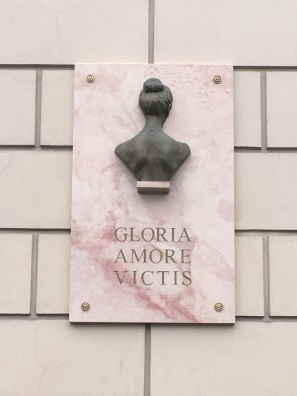 przed oczami wszystkichodwraca się plecami,wystawiając na strzały.Patrzy w różaną dalmarmurowej bliskości.Silna, choć pokonana.Milcząca nie z braku słów.Jestem zbyt słaba,żeby rozumieć.Brak rysna gładkiejpowierzchni mej maski.Tacy jak onanie czują rozpaczy.Tacy jak onasą ponad potępieniem.Szare nieboszlocha.Z żalu ciemniejąchmury.Tacy jak onazawsze będąpiękni.Tacy jak onapozostanąnietknięci.Gloria Amore Victis.Chwała pokonanym przez miłość.ćmyuwolnij ćmypodaruj im kolorowe snyby wreszcie przestały się baćuwolnij ćmyniech do lotu wzbije siętysiąc małych serca tchnieńuwierz i uwolnij ćmyRytuałTen nasz codzienny rytuałwyrywania kartek z kalendarzazwraca nam Nibylandięi nabiera sensuwbrew pozorom